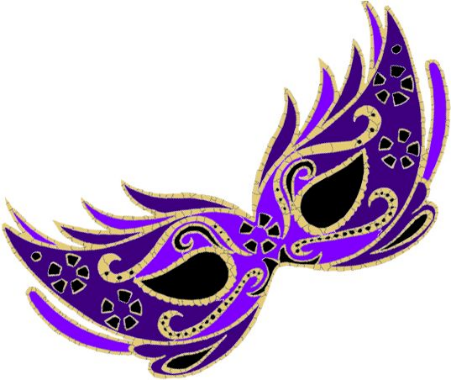 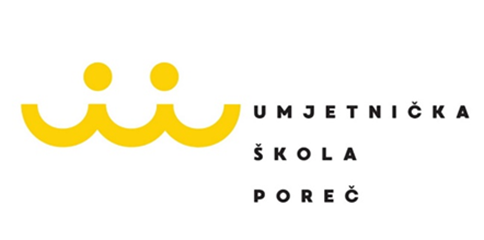 KONCERT UČENIKA POD MASKAMAPODRUČNI ODJEL VRSARProgram: 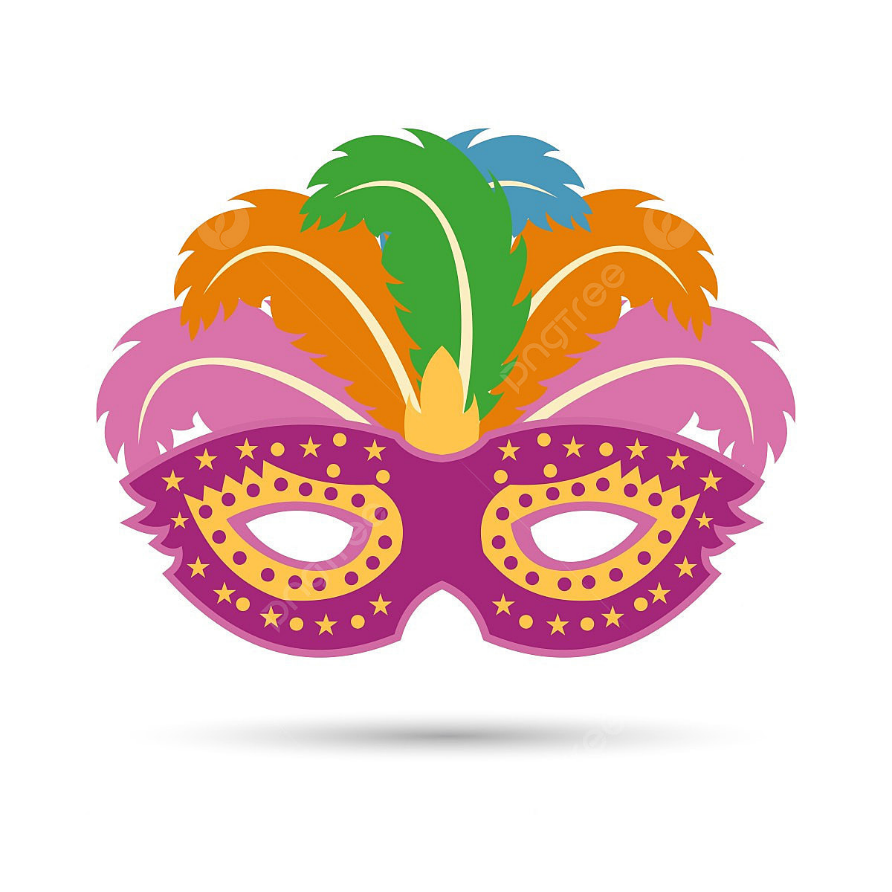 Četvrtak, 9. veljače 2023. godine u 18,00 satiKoncertna dvorana škole, Kandlerova 2Dobrodošli!1.Improvizacija na Kinesku temuI. i II. razred solfeggiaUčitelj: Matija Poropat2.F.Fugazza:Il carnevale di VeneziaDiego Damijan, 6. r. harmonikeUčitelj: Paolo Peruško3.Kordić-Kolak: Stara pričaLucija Duić, 1. r. klaviraUčiteljica: Daniela Zgrablić4.H.Luders: Farma KokaLucia Milohanić, 1. r. harmonikeUčitelj: Paolo Peruško5.Kordić-Kolak: Etida- ValcerStefany Valenta, 2. r. klaviraUčiteljica: Daniela Zgrablić6.C.Hartog: Cancion del limpiaboatasVeronika Fabris, 2. r. gitareUčiteljica: Sandra Šustereiter7.Španjolska nar.: MalaguenaVito Gorički, 2. r. gitareUčiteljica: Sandra Šustereiter8.Mozart: Blistaj, blistajLucija Grubor, 2. r. Učiteljica: Daniela Zgrablić9.W.Bernau:Na vrtuljkuEmanuel Trogrlić, 2. r. harmonikeUčitelj: Paolo Peruško10.E. Grieg: Jutarnje raspoloženjeZoja Šegon, 3. r. klaviraUčitelj: Matija Poropat11.A. Bernardini: Valcer "Rosinha"Mario Koraca, 3. r. gitareUčiteljica: Sandra Šustereiter12.A. Bernardini: Valcer "Irma"Antonio Leva, 3. r. gitareUčiteljica: Sandra Šustereiter13.J.Strauss:ValcerNina Matković, 3. r. gitareUčiteljica: Sandra Šustereiter14.Lady Gaga: Wednesday danceStefany Valenta, 2. r. klaviraUčiteljica: Daneila Zgrablić15.J.S.Bach:BourreeAlan Sadiković, 4. r. harmonikeUčitelj: Paolo Peruško16.R.Wuerthner:SarabandaLuka Lovrić, 5. r. harmonikeUčitelj: Paolo Peruško17.M.Giuliani:Etida op 139 br 3Matej Tomrecaj, 5. r. gitareUčiteljica: Sandra Šustereiter18.Kordić-Kolak: SonatinaMarina Ćehić, 6. r., klavir izbornoUčiteljica: Daniela Zgrablić19.J.K.Mertz:NocturnoMauro Krevatin, 6. r. gitareUčiteljica: Sandra Šustereiter20.Dora Pejačević: LjubicaPetra Pilat, 6. r. klaviraUčiteljica: Daniela Zgrablić21. H. Mancini: The Pink PantherDita Šegon, 6. r. klaviraUčitelj: Matija Poropat22. W.Bernau:Veselo i bezbrižnoMarina Ćehić, 6. r. harmonikeUčitelj: Paolo Peruško23. Meksička nar.:La pajareraDuo: Matej Tomrecaj i Mauro KrevatinUčiteljica: Sandra Šustereiter